Spett.leComune di Villa San Pietro Plus Area OvestPiazza San Pietro n. 609010 VILLA SAN PIETROIl sottoscritto: 	Nato a 	il 	Codice fiscale  	Residente nel Comune di 	( 	) Via 	n. 	In qualità di legale rappresentante della  	con sede legale in: 	( 	) Via 	n. 	codice fiscale 	partita IVA  	ail 	pec  	telefono 	fax 	CHIEDE di essere iscrittoAl Registro del Volontariato sociale e del terzo settore del Plus Area Ovest, finalizzato allo svolgimento delle prestazioni integrative di cui al progetto Home Care Premium 2014, come dettagliate nelle Linee guida per l’erogazione delle prestazioni integrative ai beneficiari del Plus Area Ovest;e dichiara di essere disponibile a svolgere le seguenti prestazioni integrative di cui al progetto Home Care Premium 2014, come da Linee Guida:(barrare la casella corrispondente)Servizi professionali domiciliari: interventi integrativi e complementari svolti esclusivamente da operatori sociosanitari ed educatori professionali. E’ esclusa qualsiasi altra figura professionale, nonché qualsiasi intervento di natura professionale sanitaria.Servizi e strutture a carattere extra domiciliare: interventi integrativi e complementari di natura non sanitaria, per il potenziamento delle abilità e di prevenzione e rallentamento della degenerazione del livello di non autosufficienza, da svolgersi esclusivamente presso centri socio educativi riabilitativi diurni per disabili, centri diurni per anziani, centri di aggregazione giovanile.Sollievo: interventi di sollievo domiciliare, diurna extra domiciliare e residenziale, per sostituzioni temporanee degli ordinari caregivers, svolti da assistenti familiari.Trasferimento assistito: servizi di accompagnamento, trasporto o trasferimento assistito per specifici e particolari necessità (visite mediche, accesso al centro diurno etc.), articolati in trasporto collettivo/individuale senza assistenza, con assistenza, con assistenza carrozzato e trasporto barellato.Pasto: servizio di consegna a domicilio, esclusa fornitura.Supporti: fornitura ed installazione a domicilio di dotazioni e attrezzature (ausili) o strumenti tecnologici di domotica, non finanziati da altre leggi nazionali o regionali vigenti, per la mobilità e l'autonomia, per la gestione dell'ambiente domestico e delle comunicazioni, tali da ridurre il grado di non autosufficienza, il livello di bisogno assistenziale e il rischio di degenerazione ulteriore, quali:le protesi e gli ausili inerenti le menomazioni di tipo funzionale permanenti (compresi pannoloni per incontinenti, traverse, letti e materassi ortopedici antidecubito e terapeutici, cuscini jerico e cuscini antidecubito per sedie a rotelle o carrozzine eccetera); gli apparecchi per facilitare l’audizione ai sordi e altri apparecchi da tenere in mano, da portare sulla persona  o da inserire nell’organismo, per compensare una deficienza o una infermità;le poltrone e i veicoli simili per invalidi, anche con motore o altro meccanismo di propulsione, compresi i servoscala e altri mezzi simili adatti al superamento di barriere architettoniche per soggetti con ridotte o impedite capacità motorie;strumentazioni tecnologiche ed informatiche per la sicurezza dell'ambiente domestico e lo svolgimento delle attività quotidiane;ausili, attrezzature e arredi personalizzati che permettono di risolvere le esigenze di fruibilità della propria abitazione;attrezzature tecnologicamente idonee per avviare e svolgere attività di lavoro, studio e riabilitazione nel proprio alloggio, qualora la gravità della disabilità non consenta lo svolgimento di tali attività in sedi esterne;l'adattamento di veicoli ad uso privato, utilizzati per la mobilità di beneficiari gravemente disabili, per la modifica degli strumenti di guida;la realizzazione di opere direttamente finalizzate al superamento e all'eliminazione di barriere architettoniche in edifici già esistenti adibiti ad abitazioni private.Percorsi di integrazione scolastica: servizi di assistenza specialistica ad personam in favore di studenti con disabilità volti a favorire l’autonomia e la comunicazione, così come indentificati dall’articolo 13, comma 3 della Legge 104/1992. Hanno diritto all’assegnazione di tale prestazione integrativa, nei limiti di budget di  cui all’art. 14, esclusivamente gli studenti con accertamento di handicap ex legge 104/1992 o in possesso di una diagnosi di DSA ex legge 170/2010. L’intervento potrà essere fornito sia all’interno che all’esterno della scuola e anche al di fuori dell’orario scolastico.A tal fine, consapevole delle sanzioni civile, penali previste dall’art. 76 del medesimo D.P.R. n. 445/2000 per le ipotesi di falsità in atti e dichiarazioni mendaci ivi indicate, oltre alle conseguenze amministrative previste per le procedure relative agli appalti, ai sensi degli articoli 46 e 47 del D.P.R. 28 dicembre 2000 n. 445DICHIARAChe i fatti, stati e qualità di seguito riportati corrispondono a veritàdi rientrare in una delle seguenti sezioni (sbarrare la casella che interessa): Associazione di Volontariato, cosi come definita e riconosciuta dalla legge 11 agosto 1991, n. 266 Legge Quadro sul Volontariato;Associazione di Promozione Sociale, come definita e riconosciuta dalla legge 7 dicembre 2000, n. 383 Disciplina delle associazioni di promozione sociale;Organismo della cooperazione;Cooperativa sociale;Fondazione;Ente di patronato;Soggetto privato non a scopo di lucro.Iscrizione nel registro della C.C.I.A.A. (Camera di commercio, industria, artigianato e agricoltura) per l’attività oggetto della presente procedura (ovvero nel Registro professionale dello Stato di residenza per le imprese non aventi sede in Italia) o altro Registro a seconda dell’operatore economico, con le seguenti indicazioni:RAGIONE/DENOMINAZIONE SOCIALE E FORMA GIURIDICASEDE LEGALESEDE OPERATIVAREFERENTE PER L’AMMINISTRAZIONE Sig.PARTITA IVACODICE FISCALEISCRITTA NEL REGISTRO DELLE IMPRESE C.C.I.A.A. DIn. REA	Sezioneper la seguente attività codice attività iscrizione all’ Albo Regionale del Volontariato Sociale della Sardegna (per le associazioni     di volontariato) indicare ilnumero di iscrizione	;PER I SOGGETTI CON SEDE IN ALTRO STATO DELLA U.E.ISCRITTA NEL REGISTRO PROFESSIONALE  	 	sezione 	per la seguente attività codice attività			 STATO 			Persone attualmente in carica (come risultante dal Certificato del Registro delle imprese) indicate nell’art. 38, comma 1, lettera b) e c) D. Lgs. n. 163/2006(Indicare i nominativi, le qualifiche, luogo e data di nascita e residenza del soggetto dichiarante e dei seguenti soggetti:Per le imprese individuali: il titolare e il direttore tecnico;Per le società in nome collettivo: tutti i soci e il direttore tecnico;Per le società in accomandita semplice: tutti i soci accomandatari e il direttore tecnico;Per tutti gli altri tipi di società o consorzio: tutti gli amministratori muniti di poteri di rappresentanza e il direttore tecnico, il socio unico o, in caso di società con meno di quattro soci, il socio di maggioranza:Eventuali persone con le stesse cariche sopra indicate per ciascun tipo di impresa, cessate dalla carica nell’anno antecedente (indicare gli stessi dati di cui  al punto precedente):REQUISITI DI ORDINE GENERALEche l’operatore non si trova in una delle cause di esclusione di cui all’art. 38 del D. Lgs. n. 163/2006 e ss.mm. in particolare:Che l’operatore economico che rappresenta non si trova in stato di fallimento, liquidazione coatta, di concordato preventivo e non ha in corso un procedimento per la dichiarazione di una di tali situazioni;□ che nei propri confronti non è pendente procedimento per l’applicazione di una delle misure di prevenzione di cui all’art. 3 della legge 23 dicembre 1956, n. 1423 o di una delle cause ostative previste dall’art. 10 della legge 31 maggio 1965, n.575;ovveroche nei confronti del sottoscritto è pendente procedimento per l’applicazione di una delle misure di prevenzione di cui all’art. 3 della legge 23 dicembre 1956, n. 1423 o di una delle cause ostative previste  dall’art. 10 della legge 31 maggio 1965, n.575;□ che nei propri confronti non è stata pronunciata sentenza di condanna passata in giudicato o emesso decreto penale di condanna divenuto irrevocabile, oppure sentenza di applicazione della pena su richiesta, ai sensi dell’art. 444 del codice di procedura penaleovveroche nei propri confronti è stata pronunciata sentenza di condanna passata in giudicato o emesso decreto penale di condanna divenuto irrevocabile, oppure sentenza di applicazione della pena su richiesta, ai sensi dell’art. 444 del codice di procedura penale;  emessa da 			, per	i	seguenti	reatiai sensi dell’art.(art. 38, comma 1, lett. c) del D. Lgs. n. 163/2006);nell’anno(Indicare se patteggiato, estinto, o altro. Si rammenta che sono causa di esclusione la condanna con sentenza passata in giudicato, per uno o più reati di partecipazione a un’organizzazione criminale, corruzione, frode, riciclaggio, quali definiti dagli atti comunitari citati all’art. 45 par. 1 Direttiva CE 2004/18)per reati gravi in danno dello Stato o della Comunità che incidono sulla moralità professionale, né condanna con sentenza passata in giudicato per uno o più reati di partecipazione ad un’organizzazione criminale, corruzione, frode, riciclaggio, come definiti dagli atti comunitari, di cui all’art. 45 – paragrafo 1 DIR. CE 2004/18 (art. 38, comma 1, lett. c) del D. Lgs. n. 163/2006);che ha beneficiato della non menzione nei certificati del Casellario Giudiziale per le seguenti condanne (barrare se non ricorrono le condizioni):(art. 38, comma 2 del D.Lgs. 163/2006 e s.m.i.)Si rammenta che sono causa di esclusione la condanna con sentenza passata in giudicato, per reati gravi in danno dello Stato  o della Comunità che incidono sulla moralità professionale; è comunque causa di esclusione la condanna, con sentenza passata in giudicato, per uno o più reati di partecipazione a un'organizzazione criminale, corruzione, frode, riciclaggio, quali definiti dagli atti comunitari citati all'articolo 45, paragrafo 1, direttiva CE 2004/18;(art. 38, comma 1, lett. c) del D. Lgs. n. 163/2006);Ai fini del comma 1, lettera c), il concorrente non è tenuto ad indicare nella dichiarazione le condanne per reati depenalizzati ovvero dichiarati estinti dopo la condanna stessa, nè le condanne revocate, nè quelle per le quali è intervenuta la  riabilitazione.Attenzione: qualora nei confronti dei soggetti (del titolare o del direttore tecnico se si tratta di impresa  individuale; dei soci o del direttore tecnico, se si tratta di società in nome collettivo; dei soci accomandatari o del direttore tecnico se si tratta di società in accomandita semplice; degli amministratori muniti di potere di rappresentanza o del direttore tecnico o del socio unico persona fisica, ovvero del socio di maggioranza in caso di società con meno di quattro soci, se si tratta di altro tipo di società o consorzio; procuratori muniti di poteri di rappresentanza; stessi soggetti di cui sopra cessati nell’anno antecedente la data di pubblicazione dell’avviso dalla carica sussistano cause ostative alla partecipazione alla gara previste dall’art. 38, comma 1, lettera c), indicare di seguito i nominativi delle persone interessate, le rispettive condanne penali, e gli atti e/o misure di completa effettiva dissociazione dalla condotta penalmente sanzionata adottate dall’impresa, allegando la relativa documentazione dimostrativa:Che l’operatore economico che rappresenta non ha violato il divieto di intestazione fiduciaria posto all’art. 17 della Legge 19 marzo 1990, n. 55 nei casi e secondo quanto prescritto dallo articolo 38 comma 1 lettera d) del D. Lgs. n. 163/2006;Che l’operatore economico che rappresenta non ha commesso violazioni gravi, definitivamente accertate, alle norme in materia di sicurezza e a ogni altro obbligo derivante dai rapporti di lavoro, risultanti dai dati in possesso dell'Osservatorio;Che l’operatore economico che rappresenta non ha commesso grave negligenza o mala fede nell’esecuzione delle prestazioni affidate dalla Stazione Appaltante o errore grave nell’esercizio della propria attività professionale;Che l’operatore economico che rappresenta non ha commesso violazioni gravi, definitivamente accertate, rispetto agli obblighi relativi al pagamento delle imposte e tasse, secondo la legislazione italiana o quella dello Stato          in          cui          è          stabilita          (eventuali          osservazioni:          …………………………………………………………………………………………………………………………………………………………………………………………………………………………………………………………………………………………………………………………………………………………………………………………………………………………………………….………………..…………)A tal fine si intendono gravi le violazioni che comportano un omesso pagamento di imposte e tasse per un importo superiore all’importo di cui all’articolo 48-bis, commi 1 e 2-bis, del decreto del Presidente della Repubblica 29 settembre 1973, n. 602; costituiscono violazioni definitivamente accertate quelle relative all'obbligo di pagamento di debiti per imposte e tasse certi, scaduti ed esigibili.Che ai sensi dell’art. 38 comma 1-ter del D. Lgs. 163/2006, non risulta l’iscrizione nel casellario informatico di cui all’art. 7, comma 10, del D. Lgs. 163/2006, per aver presentato falsa dichiarazione o falsa documentazione in merito ai requisiti e condizioni rilevanti per la partecipazione a procedure di gara e per l’affidamento dei subappalti;Che l’operatore economico che rappresenta non ha commesso violazioni gravi, definitivamente accertate, alle norme in materia di contributi previdenziali e assistenziali, secondo la legislazione italiana o dello Stato in cui è    stabilita    (eventuali    osservazioni:    …………………………………….………………………………….………………………………………………………………………………………………………………………….………………..………………………………………………………………………………………………………………………………………….…..) Ai fini del comma 1, lettera i), si intendono gravi le violazioni ostative al rilascio del documento unico di regolarità contributiva di cui all’articolo 2, comma 2, del decreto- legge 25 settembre 2002, n. 210, convertito, con modificazioni, dalla legge 22 novembre 2002, n. 266; i soggetti di cui all’articolo 47, comma 1, dimostrano, ai sensi dell’articolo 47, comma 2, il possesso degli stessi requisiti prescritti per il rilascio del documento unico di regolarità contributiva.Che l’operatore economico che rappresenta (barrare la casella che interessa):ha ottemperato agli obblighi di assunzioni obbligatorie di cui alla Legge n.68 del 12/03/1999, recante disposizioni in materia di assunzioni obbligatorie;ovveronon è assoggettata agli obblighi di assunzioni obbligatorie di cui alla Legge n. 68 del 12/03/1999;Che nei confronti dell’operatore economico non è stata applicata la sanzione interdittiva di cui all’art. 9, comma 2 lettera c), del D. Lgs. 231 del 08/06/2001 o altra sanzione che comporta il divieto di contrarre con la pubblica amministrazione, compresi i provvedimenti interdittivi di cui all’art. 14 del D. Lgs. 81/2008 e  all’art.5 della Legge 123/2007;m-bis) Che nei confronti dell’operatore economico ai sensi dell’art. 40, comma 9 quater, non risulta  l’iscrizione nel casellario informativo di cui all’articolo 7, comma 10, D.  Lgs  n.163/2006,  per  aver  presentato	falsa	dichiarazione    o    falsa    documentazione    ai    fini del   rilascio dell’attestazione SOA;m-ter) che (art. 38, comma. 1 lett. m ter) del D.Lgs. 163/2006 e s.m.i.) (barrare la casella interessata):è stato vittima dei reati previsti e puniti dagli articoli 317 e 629 del codice penale aggravati ai sensi dell’articolo 7 del decreto-legge 13 maggio 1991, n. 152, convertito, con modificazioni, dalla legge 12 luglio 1991, n. 203;non è stato vittima dei reati previsti e puniti dagli articoli 317 e 629 del codice penale aggravati ai sensi dell’articolo 7 del decreto-legge 13 maggio 1991, n. 152, convertito, con modificazioni, dalla legge 12 luglio 1991, n. 203;pur essendo stato vittima dei reati previsti e puniti dagli articoli 317 e 629 del codice penale aggravati ai sensi dell’articolo 7 del decreto-legge 13 maggio 1991, n. 152, convertito, con modificazioni, dalla legge 12 luglio 1991, n. 203, non ho omesso di denunciare i fatti all’autorità giudiziaria, salvo che ricorrano i casi previsti dall’art. 4 primo comma, della Legge 24 novembre 1981, n.689;N.B. Le suddette circostanze devono emergere dagli indizi a base della richiesta di rinvio a giudizio formulata nei confronti dell’imputato nell'anno antecedente alla pubblicazione del bando e deve essere comunicata, unitamente alle generalità del soggetto che ha omesso la predetta denuncia, dal procuratore della Repubblica procedente all’Autorità di cui all’articolo 6, la quale cura la pubblicazione della comunicazione sul sito dell’Osservatorio;uater) barrare l’ipotesi che interessa:che ai sensi dell’art. 38, comma 1, lettera m-quater e comma 2, del D. Lgs. n. 163/2006, che il concorrente non è in una situazione di controllo di cui all’art. 2359 del codice civile con nessun partecipante alla presente procedura di gara e di aver formulato l’offerta autonomamente;che ai sensi dell’art. 38, comma 1, lettera m-quater, e comma 2, del D.lgs. n. 163/2006, che il concorrente non è a conoscenza della partecipazione alla presente procedura di gara	di    soggetti    che   si   trovano rispetto allo stesso, in una situazione di controllo di cui	all’articolo  2359  del  codice  civile,  e    di  aver formulato l’offerta autonomamente;che ai sensi dell’art. 38, comma 1, lettera m-quater, e comma 2, del D.lgs. n. 163/2006, che    ilconcorrente  è a conoscenza della partecipazione alla presente procedura di gara di soggetti        che	si trovano rispetto allo stesso, in una situazione di controllo di cui all’articolo 2359 del codice civile, e di aver formulato l’offerta autonomamente.( N.B. laddove ricorra questa ipotesi indicare di seguito il nominativo e la sede dell’altro concorrente)…………………………………………………………………………..che l’operatore economico non si trova nelle cause di esclusione dalle gare di appalto previste dall’art. 1 bis comma 14 della L. n. 383/2001, introdotto dall’art. 1, comma 2 del D.L. 210/2002  convertito in  legge 266/2002 in quanto:(barrare l’ipotesi che interessa)si è avvalsa di piani individuali di emersione di cui alla citata Legge n. 383 del 2001, ma che il	periodo	di emersione si è concluso;ovveronon si avvale di piani individuali di emersione di cui alla citata Legge n.383 del 2001;non ha concluso contratti di lavoro o conferito incarichi professionali nel triennio successivo alla cessazione del rapporto con ex dipendenti della pubblica amministrazione che hanno esercitato funzioni autoritative o negoziali per conto di pubbliche amministrazioni (ai sensi del D. Lgs. 165/2001, art. 53, comma 16 bis)Che l’operatore economico che rappresenta è in possesso delle seguenti posizioni assicurative:I.N.A.I.L. – Codice Ditta 	I.N.A.I.L. – Posizioni assicurative Territoriali 	I.N.P.S. – Matricola Ditta 	e  sede competente 	I.N.P.S. – Posizione contributiva individuale titolare/soci 	e sede competenteIl C.C.N.L. applicato dall’operatore economico è:Numero dei lavoratori dipendenti occupati nell’esecuzione dell’appalto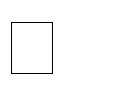 cidenza percentuale della manodopera nell’esecuzione dell’appalto:	%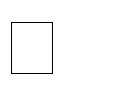 Agenzia delle Entrate territorialmente competente è la seguente:Di avere attualmente un organico medio annuo di n° amministrativi, tecnici e operai.dipendenti    compresi   impiegatiChe l’operatore economico è in regola con gli obblighi relativi al pagamento dei contributi previdenziali ed assicurativi a favore dei lavoratori;Di impegnarsi ad attuare nei confronti dei lavoratori dipendenti occupati nei servizi oggetto del  presente appalto e se cooperativa, anche nei confronti dei soci, condizioni normative e retributive non inferiori a quelle risultanti dai contratti collettivi di lavoro applicabili dalla data dell’offerta;Di essere operativo in almeno uno dei Comuni del territorio del Plus Area Ovest. Indicare in quali Comuni opera 		;di   svolgere   le   seguenti   attività   :;DICHIARA ALTRESI’(barrare le caselle)	Di aderire alle finalità del PLUS AREA OVEST;Che ha preso cognizione e di accettare, senza condizione o riserva alcuna, tutte le norme e disposizioni contenute nelle linee guida relative alle prestazioni integrative del progetto Home Care premium 2014;di accettare il Regolamento di Adesione al progetto Home Care Premium 2014;di impegnarsi a comunicare tempestivamente al Comune di Villa San Pietro, ente capofila del Plus Area Ovest, ogni eventuale variazione di dati/informazioni.di obbligarsi ad eseguire i servizi al prezzo indicato nelle linee guida relative alle prestazioni del progetto Home Care Premium 2014 riconosciuto come remunerativo  e compensativo;Che l’erogazione dei servizi oggetto delle linee guida rientra nelle proprie finalità statutarie;Che l'impresa possiede le autorizzazioni e abilitazioni sanitarie-amministrative ecc. necessarie per l’esercizio delle attività e il regolare funzionamento del servizio;Di osservare le norme sulla sicurezza dei luoghi di lavoro (D. Lgs. n. 81/2008) nonché il rispetto di tutti gli adempimenti di legge nei confronti dei lavoratori dipendenti o soci;Di garantire che la determinazione dei costi a base dei servizi di cui si tratta tiene conto correttamente del costo del lavoro con riferimento ai contratti collettivi di categoria e dei relativi accordi integrativi in vigore nel  tempo e nella località ove si svolgono i servizi e conseguentemente di impegnarsi a darvi applicazione nei confronti di tutti i propri lavoratori;Che si impegna, nel caso in cui venga scelto dal privato beneficiario del voucher ad attivare i servizi entro 5 giorni dalla sottoscrizione del voucher medesimo;Di aver preso visione dell’informativa di cui al D. Lgs. n. 196/2003 e di prestare sin d’ora, il proprio consenso per il trattamento dei dati secondo quanto indicato nella menzionata informativa. 	(luogo) 	(data)(timbro e firma del Legale Rappresentante)Avvertenza, allegare:fotocopia di un documento di identità, in corso di validità, del soggetto dichiarante ai sensi del DPR 445/2000;linee guida relative alle prestazioni integrative del progetto Home Care premium 2014 firmate in ogni pagina.Eventuali Dichiarazioni di altri soggetti ai sensi dell’art. 38, comma 1, lettera b), lettera c), lettera m-ter) del D. Lgs. n. 163/2006 di idoneità morale, come da modello di seguito riportato.Spett.leComune di Villa San Pietro Plus Area OvestPiazza San Pietro n. 609010 VILLA SAN PIETRODichiarazioni art. 38, comma 1, lettera b), lettera c), lettera m-ter) del D. Lgs. n. 163/2006 di idoneità morale da compilarsi da parte dei seguenti soggetti non firmatari del precedente modulo:titolare e direttore tecnico (per impresa individuale);soci e direttore tecnico (per le società in nome collettivo);soci accomandatari e direttore tecnico (per le società in accomandita semplice);ci) amministratori muniti di poteri di rappresentanza, direttore tecnico e il socio unico persona fisica, ovvero il socio di maggioranza in caso di società con meno di quattro soci, se si tratta di altro tipo di società o consorzio;tutti i soggetti di cui sopra cessati nell’anno precedente;Io sottoscritto/a:  					 Nato a 			il			 Residente nel Comune di 	( 	)Via 		n     In qualità di (carica sociale) 						  Della società ( denominazione e ragione sociale) 						DICHIARAConsapevole della responsabilità penale in cui incorre chi sottoscrive dichiarazioni mendaci e delle relative sanzioni penali di cui all’art. 76 del D.P.R. 445/2000, nonché delle conseguenze amministrative di decadenza dai benefici eventualmente conseguiti al provvedimento emanato, ai sensi del D.P.R. 28/12/2000 n.445,CHE I FATTI, STATI E QUALITA’ RIPORTATI NEI SUCCESSIVI PARAGRAFI CORRISPONDONO A VERITA’(Barrare la casella che interessa)□ che nei propri confronti non è pendente procedimento per l’applicazione di una delle misure di prevenzione di cui all’art. 3 della legge 23 dicembre 1956, n. 1423 o di una delle cause ostative previste dall’art. 10 della legge 31 maggio 1965, n.575;ovveroche nei confronti del sottoscritto è pendente procedimento per l’applicazione di una delle misure di prevenzione di cui all’art. 3 della legge 23 dicembre 1956, n. 1423 o di una delle cause ostative previste dall’art. 10  della legge 31 maggio 1965, n.575;□ che nei propri confronti non è stata pronunciata sentenza di condanna passata in giudicato o emesso decreto penale di condanna divenuto irrevocabile, oppure sentenza di applicazione della pena su richiesta, ai sensi dell’art. 444 del codice di procedura penaleovveroche nei propri confronti è stata pronunciata sentenza di condanna passata in giudicato o emesso decreto penale di condanna divenuto irrevocabile, oppure sentenza di applicazione della pena su richiesta, ai sensi dell’art. 444 del codice di procedura penale relativamente a:  	ai   sensi	dell’art.del   C.P.P.   nell’annoe    di   aver(art. 38, comma 1, lett. c) del D. Lgs. n. 163/2006);che ha beneficiato della non menzione nei certificati del Casellario Giudiziale per le seguenti condanne (barrare se non ricorrono le condizioni):(art. 38, comma 2 del D.Lgs. 163/2006 e s.m.i.)□ è stato vittima dei reati previsti e puniti dagli articoli 317 e 629 del codice penale aggravati ai sensi dell’articolo 7 del decreto-legge 13 maggio 1991, n. 152, convertito, con modificazioni, dalla legge 12 luglio 1991, n. 203;ovveronon è stato vittima dei reati previsti e puniti dagli articoli 317 e 629 del codice penale aggravati ai sensi dell’articolo 7 del decreto-legge 13 maggio 1991, n. 152, convertito, con modificazioni, dalla legge 12 luglio 1991, n. 203;ovveropur essendo stato vittima dei reati previsti e puniti dagli articoli 317 e 629 del codice penale aggravati ai sensi dell’articolo 7 del decreto-legge 13 maggio 1991, n. 152, convertito, con modificazioni, dalla legge 12 luglio 1991, n. 203, non ho omesso di denunciare i fatti all’autorità giudiziaria, salvo che ricorrano i casi previsti dall’art. 4 primo comma, della Legge 24 novembre 1981, n.689;N.B. Le suddette circostanze devono emergere dagli indizi a base della richiesta di rinvio a giudizio formulata nei confronti dell’imputato nell'anno antecedente alla pubblicazione del bando e deve essere comunicata, unitamente alle generalità del soggetto che ha omesso la predetta denuncia, dal procuratore della Repubblica procedente all’Autorità di cui all’articolo 6, la quale cura la pubblicazione della comunicazione sul sito dell’Osservatorio; 	(luogo) 	(data)(firma del dichiarante)N.B: (Alla presente dichiarazione deve essere allegata copia fotostatica di un documento di identità in corso di validità del soggetto firmatario)